   Sarıkamış Harekatı'nın 105. YılıTürkiye'nin birçok ilinden ve yurt dışından genç, yaşlı çok sayıda vatandaş, sabahın erken saatlerinde, "Asım'ın nesli asrın yürüyüşünde" sloganıyla "Türkiye Şehitleriyle Yürüyor" etkinliğinde Kars'ın Sarıkamış ilçesinin Soğanlı ve Allahuekber Dağları arasındaki Kızılçubuk Zirvesi'nde bir araya geldi.Etkinlikte konuşan Gençlik ve Spor Bakanı Mehmet Muarrem Kasapoğlu, tüm şehitlere Allah'tan rahmet diledi.Türkiye'nin dört bir yanından gelen yaşlısı ve genciyle bir arada olduklarını ifade eden Kasapoğlu, şöyle konuştu:
"O ruhu hissetmek, onlara güçlü bir şekilde taşımak ve gençlerimizde bu ruhun, bilincin var olmasını sağlamak bizim için önemli bir görev. Gerek Sarıkamış'taki yürüyüş gerek Çanakkale'deki 57. Alay yürüyüşümüz, çalışmalarımız açıkçası bu kutsal emaneti ilelebet payidar kılmak amacını taşıyor. Biz bu gençlerimizde bu ruhu, inancı görmenin mutluluğunu yaşıyoruz. Bu seneki tablo da bize bunu gösteriyor. Yarınların daha aydınlık olacağını müjdeliyoruz. Bu anlamda bugün çok mutluyuz.Kasapoğlu, gençleri çok önemsediklerini ve gençlerin büyük katılımla yürüyüşte yer aldığını belirterek "Gençlerimizle vakti, zamanı, hiçbir imkanı heba etmeden, sunulan imkanlarla yarınlara yürümemiz lazım. Cumhurbaşkanı'mızın öncülüğünde, güçlü vizyonuyla, donanımlı bir gençlik için çalışıyoruz." diye konuştu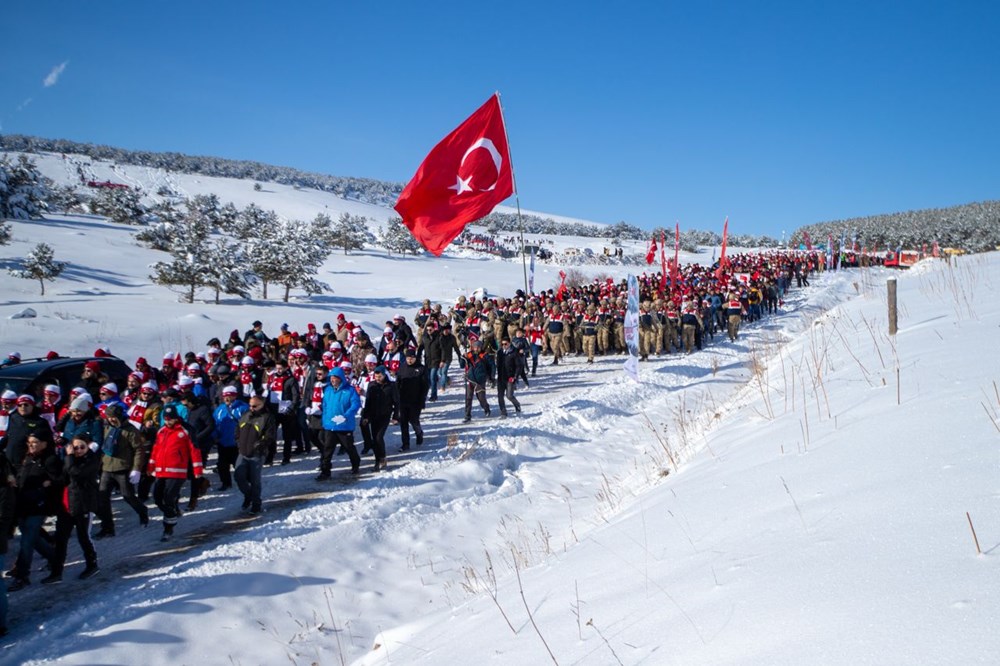    OKUL SPORLARI                     VOLEYBOLMilli Eğitim Bakanlığı ve Spor Genel Müdürlüğü arasında imzalanan işbirliği ile Okul Sporları müsabakaları iki kurum arasında ortaklaşa organize edilecektir.Bu kapsamda Voleybol  Küçükler, Yıldızlar, Gençler A/B( Kız-Erkek) İl Birinciliği Müsabakaları 23-24-25-26-27-30 Aralık 2019/02-03-06-07 -08-09-10-13-14 Ocak 2020   tarihleri arasında Kars Merkez İmamhatip Ortaokulunda  yapılacaktır.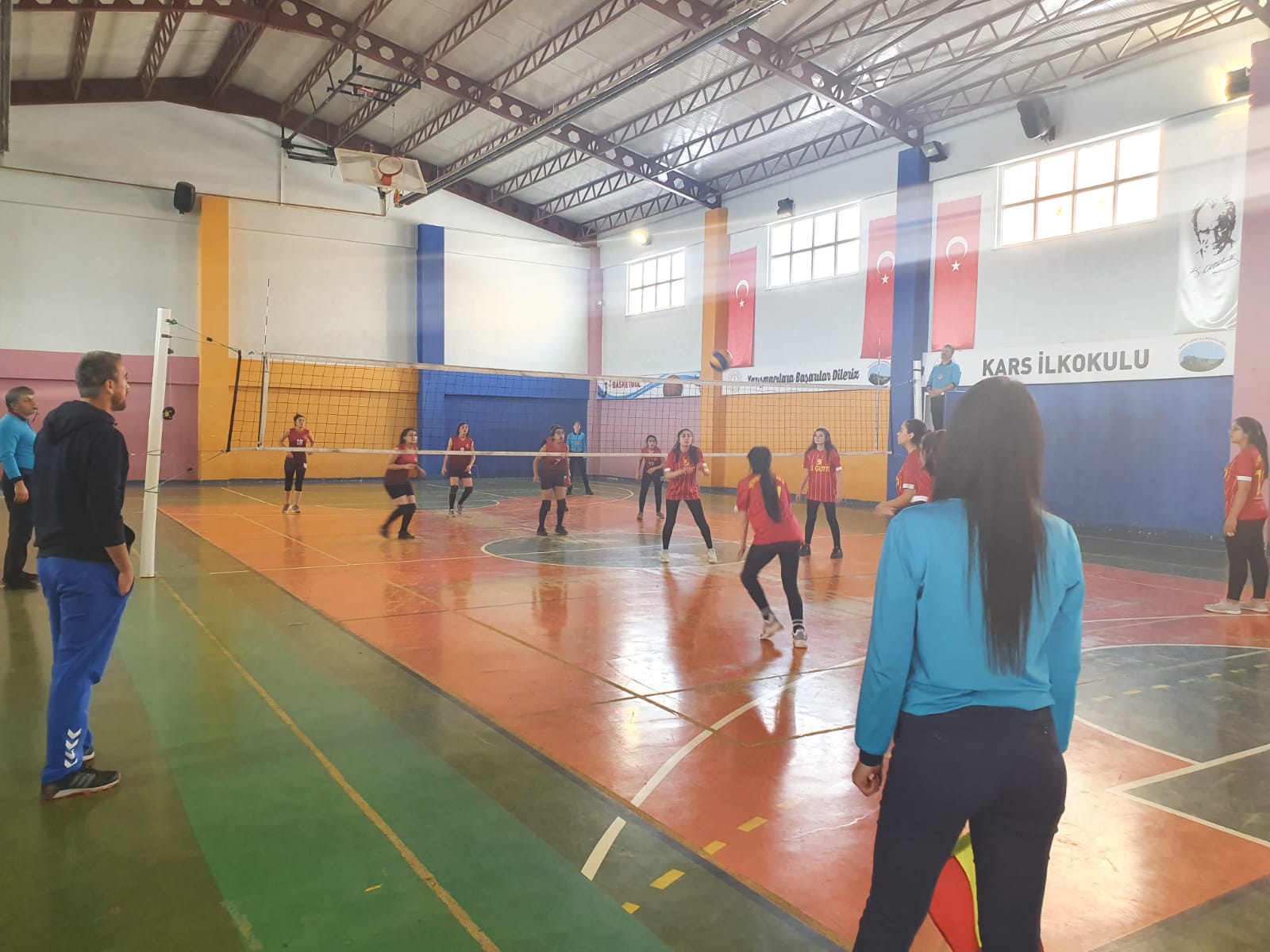                                                         BADMİNTONOkul sporları Badminton Gençler A(Kız-Erkek)  İl Birinciliği Müsabakaları 06-07-08-09-10 Ocak 2020 tarihlerinde  saat 09:00’da başlamak üzere  Haydar Aliyev M.T.A.L Spor Salonunda yapılmıştır. Dereceye giren öğrencilere Kupa ve Madalyalar verilmiştir.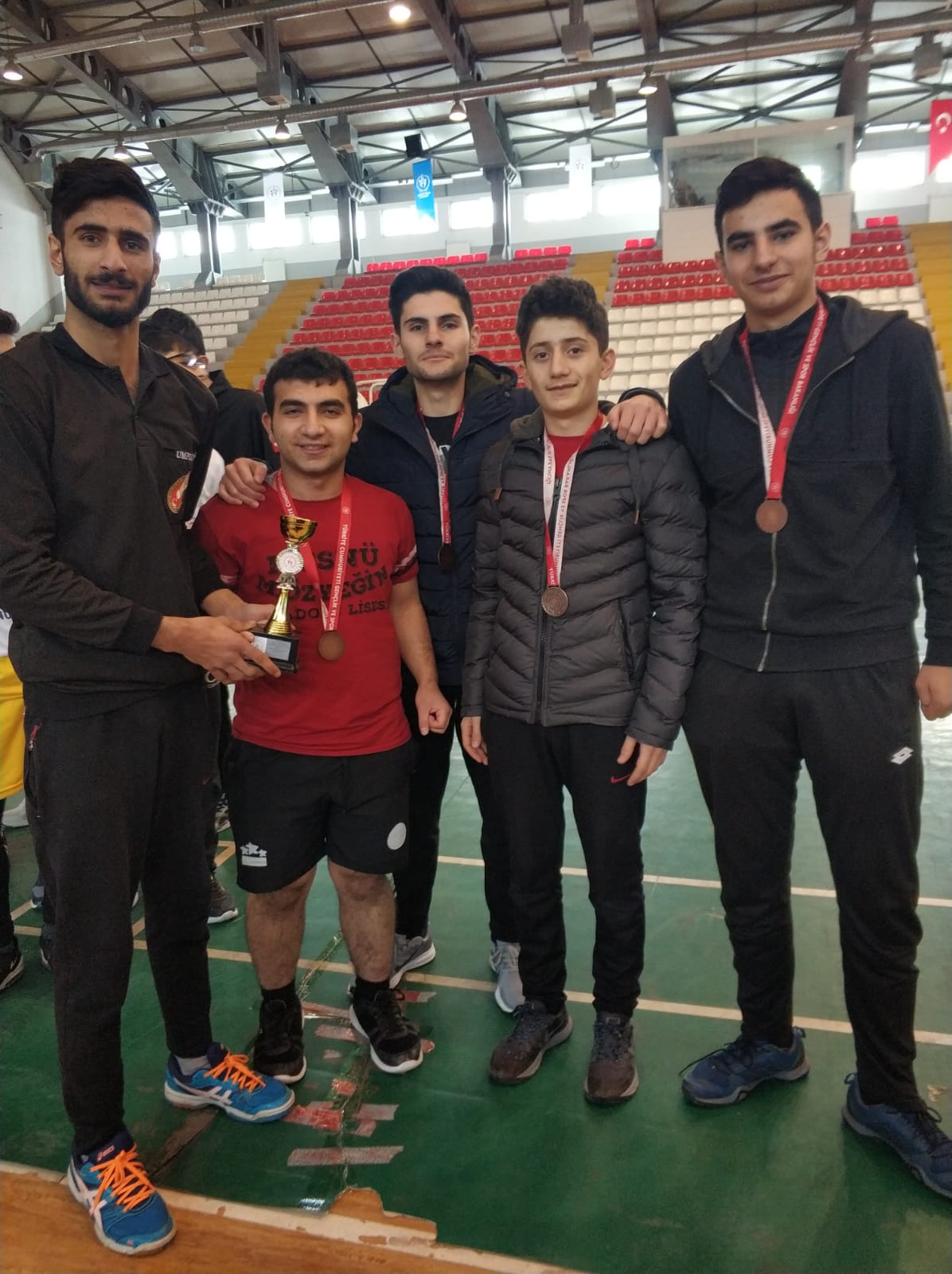 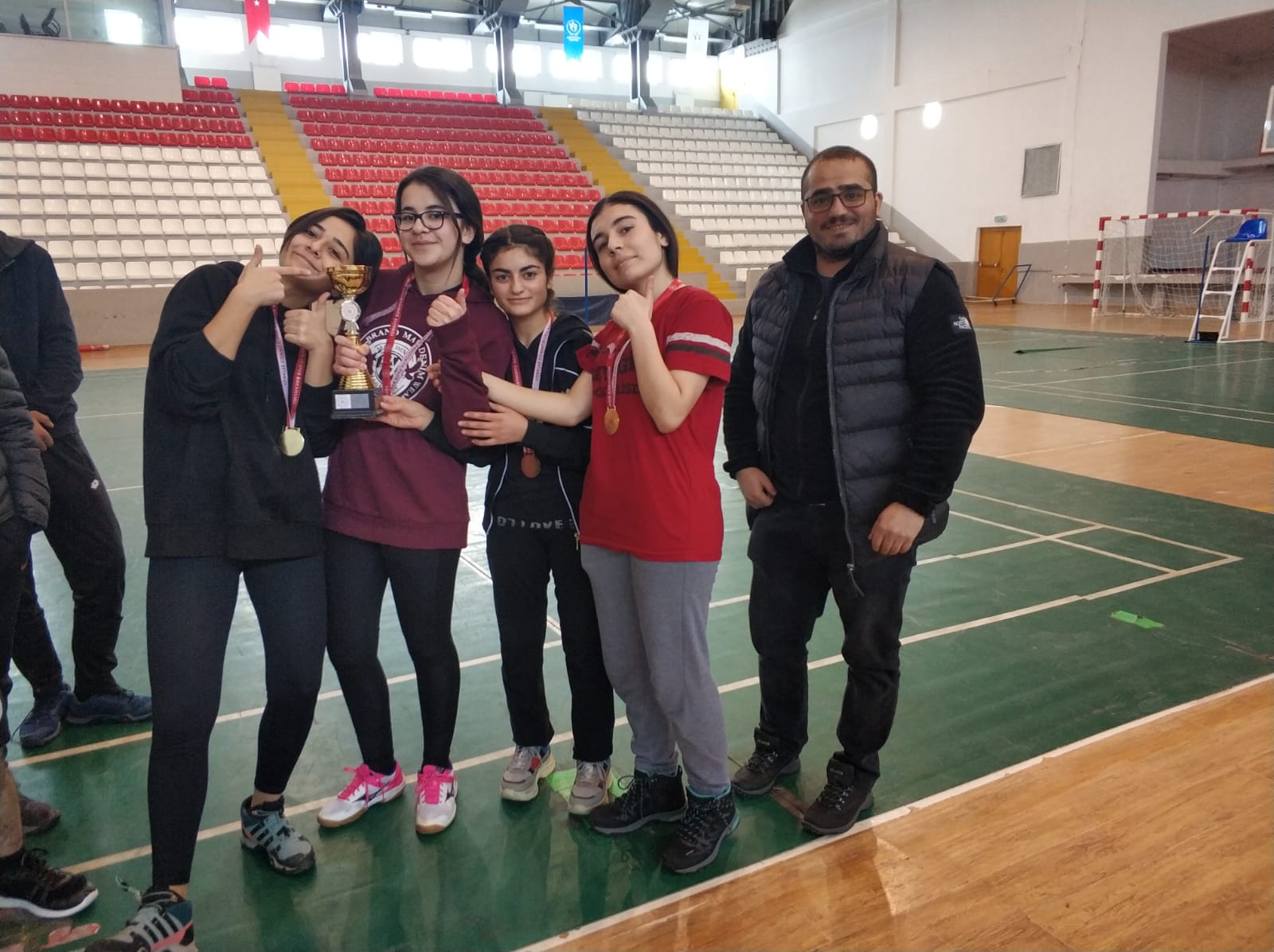                                                          YÜZMEOkul  Sporları kapsamında Yüzme branşında 7-10 Ocak 2020 tarihleri arasında yapılan Yıldız(Kız-Erkek) yarışmalarında dereceye giren öğrenciler aşşağıda yer almıştır.SERBEST STİL KIZLAR			             SERBEST STİL ERKEKLER	*Aleyna Berra BİLGİR					 *Güz Serdar ALPER*Duru BALCI						  *Efe YÜCEAL*Alisa Armina AKÜZÜM				  *Taha ÇEBİSIRT ÜSTÜ STİL KIZLAR			  SIRT ÜSTÜ STİL	ERKEKLER* Aleyna Berra BİLGİR				  * Güz Serdar ALPER*Nisa BALCI						  * Efe YÜCEAL*Ceylinsu Elisa  BAYRACI				  * Taha ÇEBİKURBAĞALAMA STİLİ	KIZLAR                     KURBAĞALAMA STİLİ  ERKEKLER    * Alisa Armina AKÜZÜM				  * Güz Serdar ALPER*  Aleyna Berra BİLGİR				  * Taha ÇEBİ*  Nisa BALCI	 					  *KELEBEK STİLİ KIZLAR 			KELEBEK STİLİ  ERKEKLER* Alisa Armina AKÜZÜM				* Güz Serdar ALPER* Aleyna Berra BİLGİR				* Taha ÇEBİ*Roza Şiir MERHAN			 	  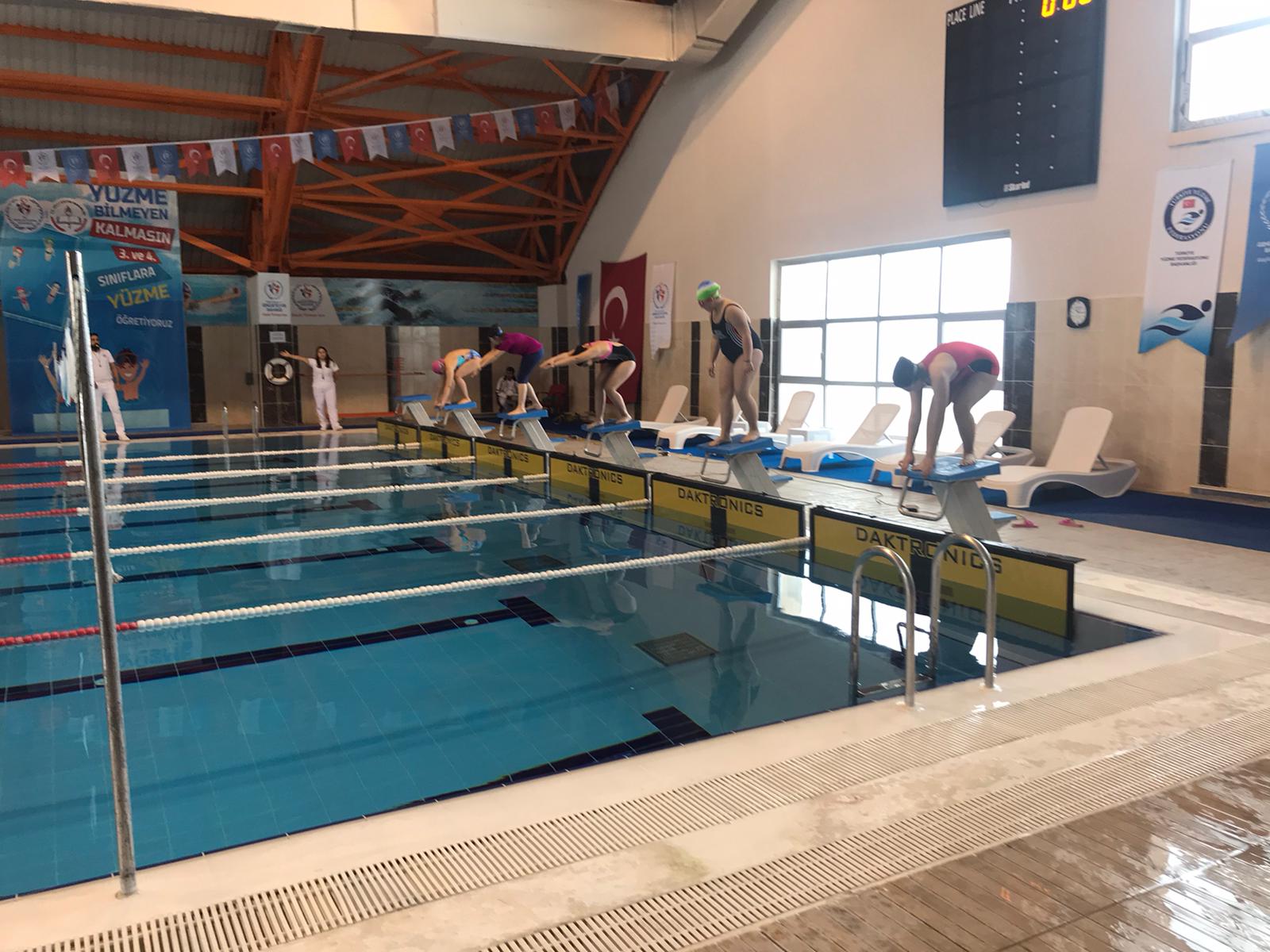 EVİNİN SULTANLARI VOLEYBOL TURNUVASI VE SOKAKLAR BİZİM BASKETBOL TURNUVASI PROJESİSporu toplumun her kesimine yaymak, ülkenin dört bir yanında sporun gelişimine katkı sağlamak, spor branşlarının bilinirliğini arttırmak, toplumu düzenli fiziksel aktivite alışkanlığına özendirerek, spor kültürü oluşturmak, katılımcıların beden ve ruh sağlıklarını geliştirmek ve spor aracılığı ile sosyal hayata katılımlarını arttırmak amacıyla geliştirilen söz konusu projelerin il müdürlüklerimiz spor tesisleri ve dış mekanlarda (AVM, mahalle, site vb.) oluşturacağı oyun alanlarında  talimatlar çerçevesinde gerçekleştirilmesi planlanmaktadır.YÜZME BİLMEYEN KALMASI PROJESİGençlik  ve Spor İl Müdürlükleri bünyesindeki havuzların daha aktif olarak kullanılması, ilkokulda okuyan öncelikle 3. ve 4.  Sınıf öğrencilerin Beden Eğitimi ve Oyun Dersini yüzme öğrenerek değerlendirmeleri amacıyla 2018-2019 eğitim ve öğretim yılında “Yüzme Bilmeyen Kalmasın Projesi” ile Cumhurbaşkanlığı 2. Yüzme İcraat Programının sonuna kadar yaklaşık 100 bin çocuğa yüzme öğretilmesi hedeflenmiş olup,  bu süreçte 125.231 öğrenciye yüzme eğitimi verilmesi hedeflenmiştir.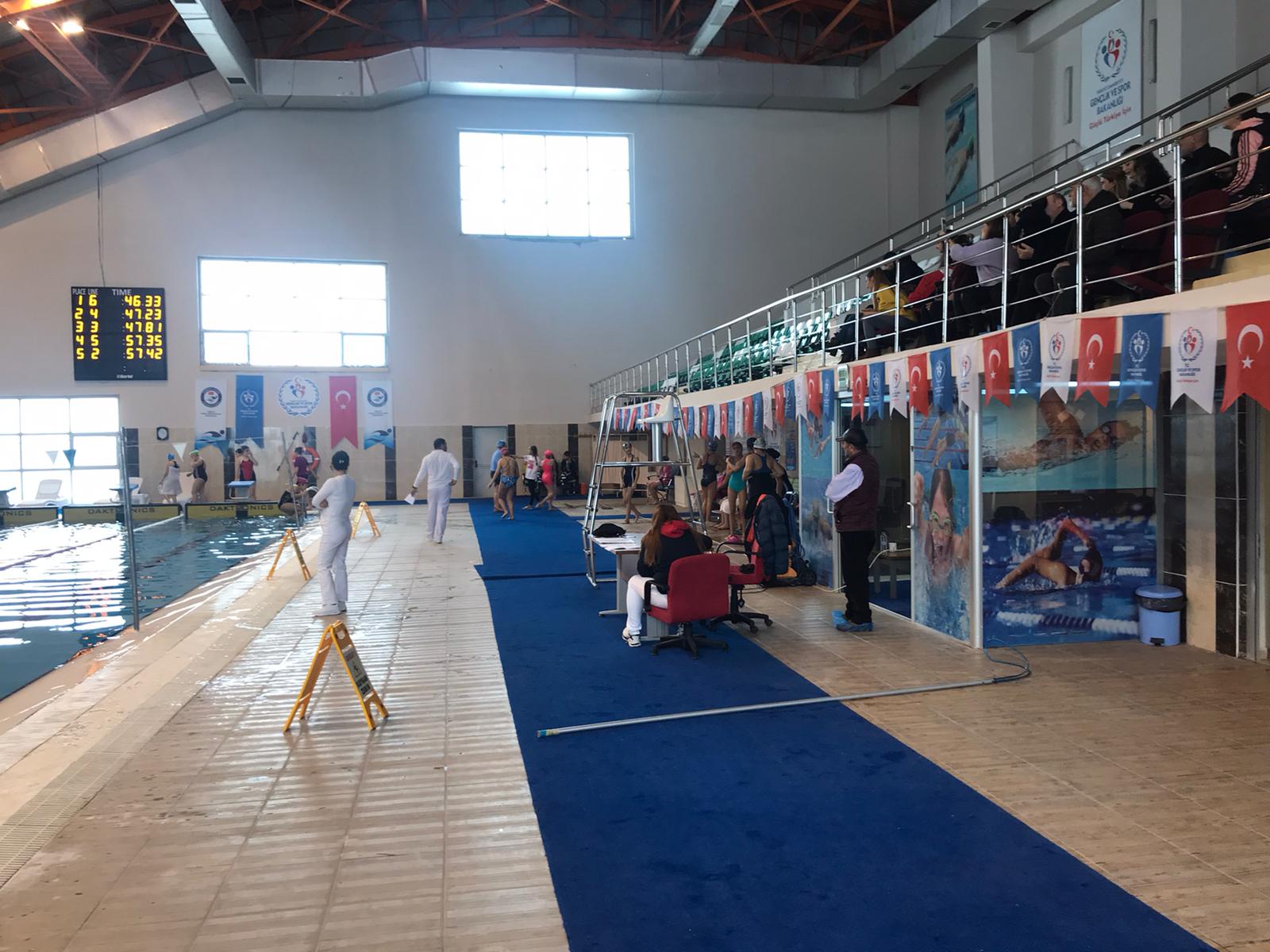    GENÇLİK MERKEZİ
 	Öyle bir üşüdün ki ebediyen yanmazsın diyordu şair. Vatan için kefenleri kar olan kahramanlar, vatan size minettardır.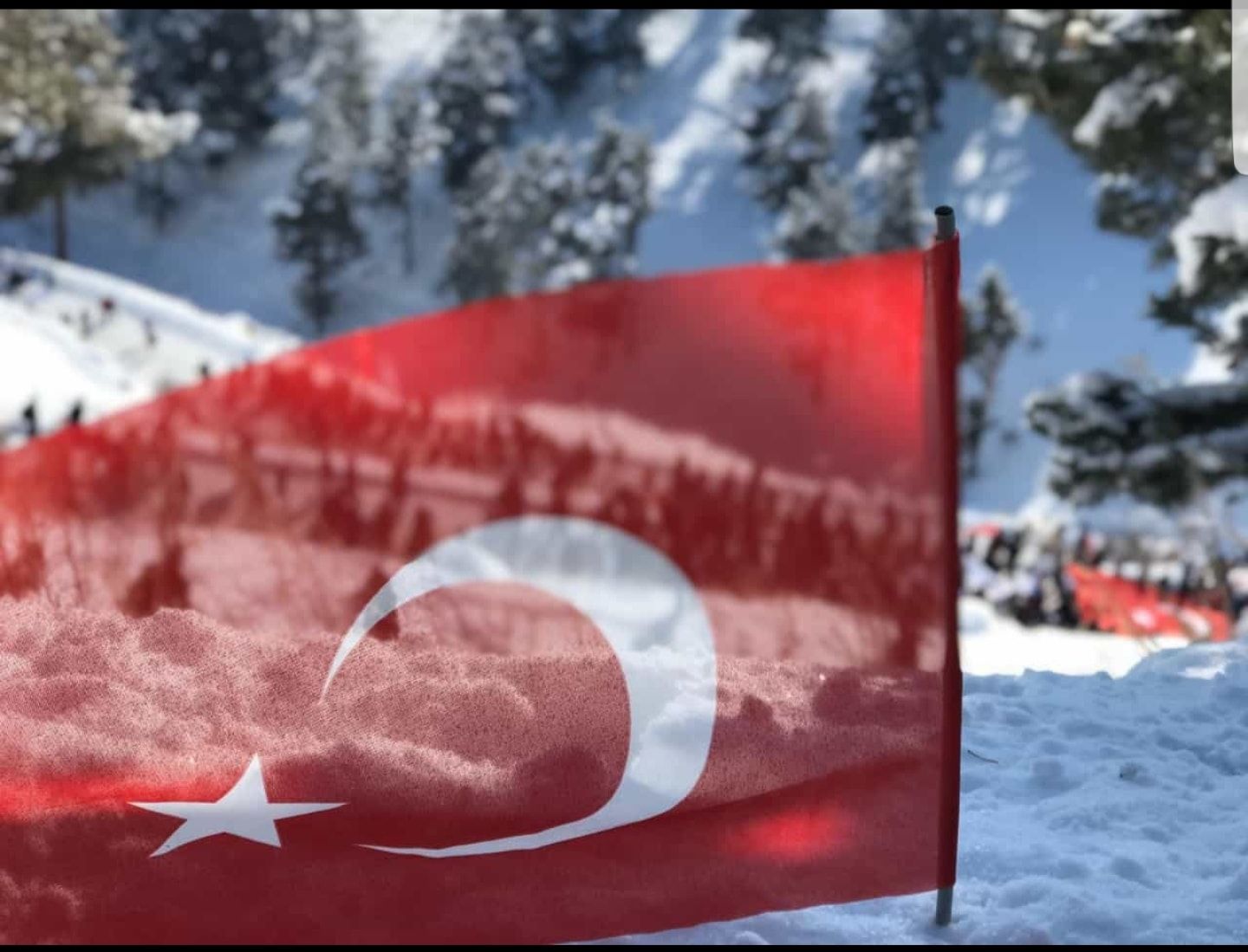      “Fast food obezliktir.” Gençlerin en çok tükettiği hamburger vs. yiyeceklerin zararlarından bahsederek, gençleri bu konuda bilinçlendirmeye çalıştık.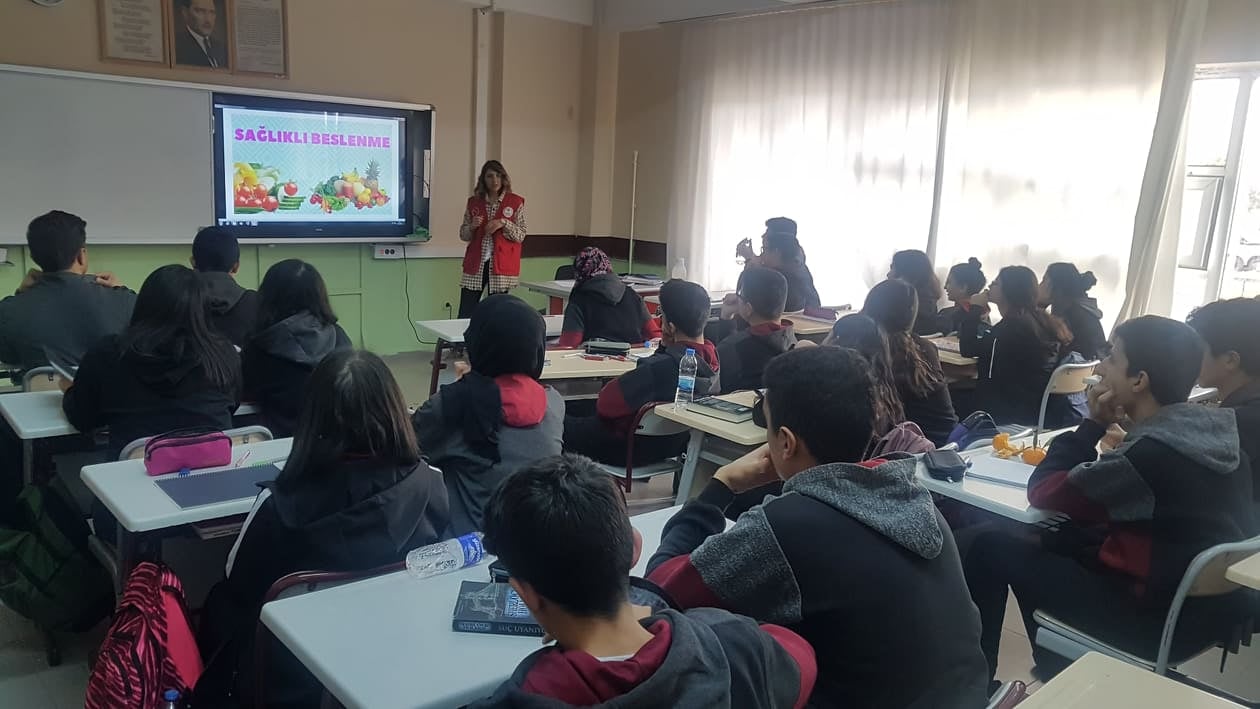 Bakanlığımızın hazırlamış olduğu “FARKINDAYIZ” sunumunda yer alan kısa filmi gençlerimize izleterek ve filmin içeriğinde yer alan önemli yerleri vurgulayarak gençlerimizi bilinçlendirmeye devam ediyoruz. 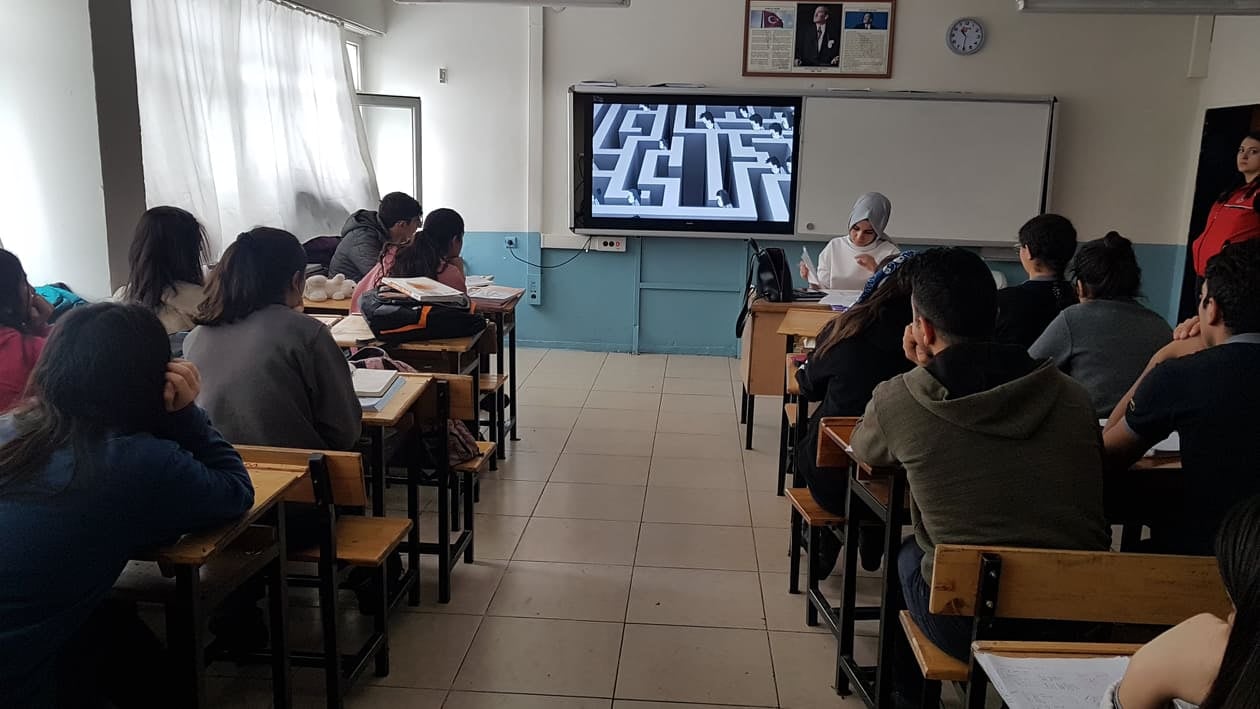 2019/2020 AMATÖR FUTBOL SEZONU BÜYÜKLER AMATÖR LİGİ İKİNCİ YARI FİKSTÜRÜ AVE B GRUBU 4. HAFTA MÜSABAKA SONUÇLARI2019/2020 AMATÖR FUTBOL SEZONU BÜYÜKLER AMATÖR LİGİ İKİNCİ YARI FİKSTÜRÜ AVE B GRUBU 5. HAFTA MÜSABAKA TARİHLERİTarihSaatStadyumEvsahibiEvsahibiSonuçMisafir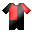 Kağızmanspor3 - 0*Dikme Gençlikspor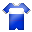 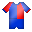 Susuz Gençlikspor0 - 3*Kars Belediyesi Serhatspor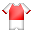 29/12/201912:00Sarıkamış İlçe Stadı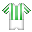 Sarıkamış Belediyespor6 - 1Kars YolsporTarihSaatStadyumEvsahibiEvsahibiSonuçMisafirMisafir11/01/202011:00Kars Sentetik SahaKars Belediyesi Serhatspor  -  Gazi Karsspor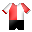 11/01/202013:00Kars Sentetik Saha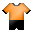 Kars Yolspor  -  Kağızmanspor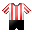 12/01/202010:00Kars Sentetik Saha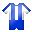 Dikme Gençlikspor  -  Susuz GençliksporTarihSaatStadyumEvsahibiEvsahibiSonuçMisafirMisafir12/01/202012:00Kars Sentetik Saha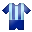 Kars Demirspor  -  Kağızman Gençlerbirliği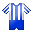 12/01/202014:00Kars Sentetik Saha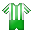 Kars DSİ  -  Selim Gençlikspor